Проект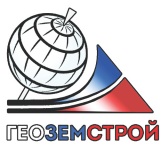 Общество с ограниченной ответственностью«ГЕОЗЕМСТРОЙ «. Воронеж, ул. Ушинского, д. 4 аТел: (473)224-71-90, факс (473) 234-04-29E-mail: mail@geozemstroy.vrn.ruВНЕСЕНИЕ ИЗМЕНЕНИЙ В ГЕНЕРАЛЬНЫЙ ПЛАН МУНИЦИПАЛЬНОГО ОБРАЗОВАНИЯ «НОВОМАЛЫКЛИНСКОЕ СЕЛЬСКОЕ ПОСЕЛЕНИЕ» НОВОМАЛЫКЛИНСКОГО РАЙОНА УЛЬЯНОВСКОЙ ОБЛАСТИПоложение о территориальном планировании в части изменения функционального зонирования земельных участков с кадастровыми номерами 73:10:040111:853, 73:10:040111:854, 73:10:040105:1051, 73:10:040105:1055, 73:10:031201:682, 73:10:000000:378, 73:10:000000:112 и изменения границ населенных пунктов2024 годОбщество с ограниченной ответственностью«ГЕОЗЕМСТРОЙ «. Воронеж, ул. Ушинского, д. 4 аТел: (473)224-71-90, факс (473) 234-04-29E-mail: mail@geozemstroy.vrn.ruЗаказчик: Администрация муниципального образования Новомалыклинский район ДОГОВОР № 1/02/2024от 15.02.2024 г.Инв. №_______Экз._______ВНЕСЕНИЕ ИЗМЕНЕНИЙ В ГЕНЕРАЛЬНЫЙ ПЛАН МУНИЦИПАЛЬНОГО ОБРАЗОВАНИЯ «НОВОМАЛЫКЛИНСКОЕ СЕЛЬСКОЕ ПОСЕЛЕНИЕ» НОВОМАЛЫКЛИНСКОГО РАЙОНА УЛЬЯНОВСКОЙ ОБЛАСТИПоложение о территориальном планировании в части изменения функционального зонирования земельных участков с кадастровыми номерами 73:10:040111:853, 73:10:040111:854, 73:10:040105:1051, 73:10:040105:1055, 73:10:031201:682, 73:10:000000:378, 73:10:000000:112 и изменения границ населенных пунктовДиректор ООО «ГЕОЗЕМСТРОЙ»						Прилепин В. А.Начальник отдела градостроительстваи архитектуры									Поздоровкина Н. В.2024 годСостав авторского коллективаПеречень графических и текстовых материалов генерального плана МО «Новомалыклинское сельское поселение»ОглавлениеВведениеПроект по внесению изменений в генеральный план муниципального образования «Новомалыклинское сельское поселение» Новомалыклинского района Ульяновской области выполнен ООО «ГЕОЗЕМСТРОЙ» по заказу Администрации муниципального образования Новомалыклинский район на основании договора № 1/02/2024 от 15.02.2024 г.Обоснование внесения измененийПроект внесения изменений в действующий Генеральный план муниципального образования «Новомалыклинское сельское поселение» Новомалыклинского района Ульяновской области выполнен на основании постановления администрации муниципального образования «Новомалыклинский район» Ульяновской области от 30.01.2024 г № 44 «О подготовке проекта внесения изменений в генеральный план муниципального образования «Новомалыклинское сельское поселение» Новомалыклинского района Ульяновской области, утвержденный решением Совета депутатов МО "Новомалыклинское сельское поселение" Новомалыклинского района Ульяновской области от 18.10.2010 г. № 16/88 «Об утверждении Генерального плана муниципального образования «Новомалыклинское сельское поселение».Цель работы - изменение функционального зонирования участков с учетом изменения назначения использования земельных участков.Основные задачи работы:Внесение изменений в генеральный планВнести изменения в картографический материал генерального плана муниципального образования "Новомалыклинское сельское поселение":с. Новая Малыкла: земельного участка с кадастровым номером 73:10:040111:853 – Иные зоны сельскохозяйственного назначения, изменить на Производственную зону, площадью 34 836 кв. м;земельного участка с кадастровым номером 73:10:040111:854 – Иные зоны сельскохозяйственного назначения, изменить на Производственную зону, площадью 3 710 кв. м;земельного участка с кадастровым номером 73:10:040105:1051 – многофункциональная общественно-деловая зона, изменить на Производственную зону, площадью 8 499 кв. м;земельного участка с кадастровым номером 73:10:040105:1055 – Зона застройки индивидуальными жилыми домами на Производственную зону, площадью 831 кв. м;часть кадастрового квартала 73:10:040105 Зона специализированной общественной застройки на Зону застройки малоэтажными жилыми домами, площадью 2 684 кв. м;зону инженерной инфраструктуры (очистные сооружения) у кладбища изменить на Иные зоны сельскохозяйственного назначения, площадью 2500 кв.м, и убрать мероприятие «строительство очистного сооружения в с. Новая Малыкла, западная часть»; зону инженерной инфраструктуры рядом с садами и огородами в восточной части села увеличить согласно ППТ и ПМТ под размещение очистных, площадью 11273 кв.м;земельного участка с кадастровым номером 73:10:031201:682 Зона сельскохозяйственных угодий в составе земель сельскохозяйственного назначения на Зону инженерной инфраструктуры (водозабор) согласно ППТ и ПМТ, площадью 47 773 кв. м.зону Иные зоны сельскохозяйственного назначения заменить на Зону застройки индивидуальными жилыми домами на юге населенного пункта площадью 204851 кв. м. зону Иные зоны сельскохозяйственного назначения заменить на Зону озелененных территорий общего пользования (лесопарки, парки, сады, скверы, бульвары, городские леса на юго-западе населенного пункта площадью 14137 кв. м.п. Станция Якушка:земельного участка с кадастровым номером 73:10:000000:378 – Иные зоны сельскохозяйственного назначения, изменить на Производственную зону сельскохозяйственных предприятий, площадью 36 491 кв. м;земельного участка с кадастровым номером 73:10:000000:112 Производственная зона сельскохозяйственных предприятий увеличить согласно
протокола № 1, площадью 95124 кв. м.с. Александровказемельного участка с кадастровым номером 73:10:000000:130 исключить из границ населенного пункта, площадью 54461 кв.м;земельные участки 73:10:031601:104 и 73:10:031601:257 Зона сельскохозяйственных угодий в составе земель сельскохозяйственного назначения заменить на Производственную зону сельскохозяйственных предприятий, площадью 31770 кв. м.изменить границу населенного пункта кадастровый квартал 73:10:031601 согласно протокола №1 Предполагаемая Зона сельскохозяйственных угодий в составе сельскохозяйственного назначения, площадью 49 558 кв. м.с. Старая Куликовка:зона сельскохозяйственных угодий, изменить на Производственную зону сельскохозяйственных предприятий согласно протокола №1, площадью 208843 кв. м.в условные обозначения внести Зону Садоводства.Сведения о видах, назначении, наименованиях, характеристиках и местоположении планируемых для размещения объектов местного значения поселения и зоны с особыми условиями использования территорийВнесение изменений в генеральный план муниципального образования "Новомалыклинское сельское поселение" Новомалыклинского района Ульяновской области производится в части территорий: с. Новая Малыкла: -земельный участок с кадастровым номером 73:10:040111:853 – Иные зоны сельскохозяйственного назначения, изменить на Производственную зону, -земельный участок с кадастровым номером 73:10:040111:854 – Иные зоны сельскохозяйственного назначения, изменить на Производственную зону,-земельный участок с кадастровым номером 73:10:040105:1051 – многофункциональная общественно-деловая зона, изменить на Производственную зону,-земельный участок с кадастровым номером 73:10:040105:1055 – Зона застройки индивидуальными жилыми домами на Производственную зону, -часть кадастрового квартала 73:10:040105 Зона специализированной общественной застройки на Зону застройки малоэтажными жилыми домами,-зону инженерной инфраструктуры (очистные сооружения) у кладбища изменить на Иные зоны сельскохозяйственного назначения и убрать мероприятие «строительство очистного сооружения в с. Новая Малыкла, западная часть», -зону инженерной инфраструктуры рядом с садами и огородами в восточной части села увеличить согласно ППТ и ПМТ под размещение очистных сооружений,-земельный участок с кадастровым номером 73:10:031201:682 Зона сельскохозяйственных угодий в составе земель сельскохозяйственного назначения на Зону инженерной инфраструктуры (водозабор) согласно ППТ и ПМТ, -зона Иные зоны сельскохозяйственного назначения заменить на Зону застройки индивидуальными жилыми домами на юге населенного пункта, -зона Иные зоны сельскохозяйственного назначения заменить на Зону озелененных территорий общего пользования (лесопарки, парки, сады, скверы, бульвары, городские леса) на юго-западе населенного пункта; п. Станция Якушка: -земельный участок с кадастровым номером 73:10:000000:378 – Иные зоны сельскохозяйственного назначения, изменить на Производственную зону сельскохозяйственных предприятий, -земельный участок с кадастровым номером 73:10:000000:112 Производственная зона сельскохозяйственных предприятий увеличить согласно
протоколу № 1; с. Александровка: -земельный участок с кадастровым номером 73:10:000000:130 исключить из границ населенного пункта, -земельные участки 73:10:031601:104 и 73:10:031601:257 Зона сельскохозяйственных угодий в составе земель сельскохозяйственного назначения заменить на Производственную зону сельскохозяйственных предприятий, -изменить границу населенного пункта (кадастровый квартал 73:10:031601) согласно протоколу №1 - Предполагаемая Зона сельскохозяйственных угодий в составе сельскохозяйственного назначения; с. Старая Куликовка: -Зона сельскохозяйственных угодий, изменить на Производственную зону сельскохозяйственных предприятий согласно протоколу №1, -в условные обозначения внести Зону Садоводства.Данные изменения необходимы для актуализации карт с учетом фактического использования земельных участков. Параметры функциональных зон, сведения о планируемых для размещения на них объектах федерального значения, объектах регионального значения, объектах местного значения.Зона застройки индивидуальными жилыми домами Зона застройки индивидуальными жилыми домами предназначена для застройки преимущественно индивидуальными жилыми домами (этажность – не более чем три этажа) и сопутствующими объектами первичной ступени культурно-бытового обслуживания с размещением объектов инженерного обеспечения.Параметры зоны застройки индивидуальными жилыми домамиПлощадь зоны – 1034,8 гаМаксимальный процент застройки в границах зоны – 45%Иные предельные параметры не подлежат установлению и определяются в соответствии с СП 42.13330.2016. «Свод правил. Градостроительство. Планировка и застройка городских и сельских поселений. Актуализированная редакция СНиП 2.07.01-89*».Зона застройки малоэтажными жилыми домами Зона застройки малоэтажными жилыми домами предназначена для застройки преимущественно многоквартирными жилыми домами (этажность – до 4.), домами блокированной застройки и сопутствующими объектами первичной ступени культурно-бытового обслуживания с размещением объектов инженерного обеспечения.Параметры зоны застройки малоэтажными жилыми домами Площадь зоны – 9 гаМаксимальный процент застройки в границах зоны – 60%Иные предельные параметры не подлежат установлению и определяются в соответствии с СП 42.13330.2016. «Свод правил. Градостроительство. Планировка и застройка городских и сельских поселений. Актуализированная редакция СНиП 2.07.01-89*».Многофункциональная общественно-деловая зона Многофункциональная общественно-деловая зона предназначена для застройки объектами делового и коммерческого назначения, торговли, общественного питания с размещением сопутствующих объектов инженерного обеспечения, а также объектов, необходимых для осуществления производственной и предпринимательской деятельности.Параметры многофункциональной общественно-деловой зоныПлощадь зоны – 9,4 гаМаксимальный процент застройки в границах зоны – 60%Иные предельные параметры не подлежат установлению и определяются в соответствии с СП 42.13330.2016. «Свод правил. Градостроительство. Планировка и застройка городских и сельских поселений. Актуализированная редакция СНиП 2.07.01-89*».Зона специализированной общественной застройки Зона специализированной общественной застройки предназначена для застройки отдельно стоящими объектами дошкольных образовательных организаций, общеобразовательных организаций, организаций дополнительного образования, объектов, реализующих программы профессионального и высшего образования, специальных учебно-воспитательных учреждений для обучающихся с девиантным поведением, научных организаций, объектов культуры и искусства, здравоохранения, социального назначения, объектов физической культуры и массового спорта, культовых зданий и сооружений с размещением сопутствующих объектов инженерного обеспечения.Параметры зоны специализированной общественно-деловой застройкиПлощадь зоны – 20,9 гаМаксимальный процент застройки в границах зоны – 70%Иные предельные параметры не подлежат установлению и определяются в соответствии с СП 42.13330.2016. «Свод правил. Градостроительство. Планировка и застройка городских и сельских поселений. Актуализированная редакция СНиП 2.07.01-89*».Производственная зонаПроизводственные зоны предназначены для размещения промышленных объектов различных классов вредности. В производственных зонах допускается размещение объектов транспортно-логистического, складского назначения и инженерной инфраструктуры, а также объектов общественно-деловой застройки, связанных с обслуживанием данной зоны. Параметры производственной зоныПлощадь зоны – 40,9 гаИные предельные параметры не подлежат установлению и определяются в соответствии с СП 42.13330.2016. «Свод правил. Градостроительство. Планировка и застройка городских и сельских поселений. Актуализированная редакция СНиП 2.07.01-89*», Региональными нормативами градостроительного проектирования Ульяновской области.Зона инженерной инфраструктуры Зона инженерной инфраструктуры предназначена для размещения объектов инженерного обеспечения, в т.ч. коридоров пропуска коммуникаций. Параметры зоны инженерной инфраструктурыПлощадь зоны – 10,7 гаПредельные размеры земельных участков и предельные параметры разрешенного строительства, реконструкции объектов капитального строительства, расположенных в инженерной зоне, следует принимать в соответствии с Региональными нормативами градостроительного проектирования Ульяновской области, местными нормативами градостроительного проектирования, СП 31.13330 «Водоснабжение. Наружные сети и сооружения. Актуализированная редакция СНиП 2.04.02-84», СП 32.13330 «Канализация. Наружные сети и сооружения. СНиП 2.04.03-85», СП 62.13330.2011*. «Газораспределительные системы. Актуализированная редакция СНиП 42-01-2002», СП 124.13330.2012. «Тепловые сети. Актуализированная редакция СНиП 41-02-2003».Зона сельскохозяйственных угодий Зоны сельскохозяйственных угодий предназначены для размещения сельскохозяйственных угодий в целях ведения сельскохозяйственного производства до момента изменения вида их использования в соответствии с генеральным планом.Параметры зоны сельскохозяйственных угодийПлощадь зоны – 12176,8 гаПредельные параметры не подлежат установлению и определяются в соответствии с СП 42.13330.2016. «Свод правил. Градостроительство. Планировка и застройка городских и сельских поселений. Актуализированная редакция СНиП 2.07.01-89*».Производственная зона сельскохозяйственных предприятий Производственная зона сельскохозяйственных предприятий, питомников и теплиц, а также производственных объектов сельскохозяйственного назначения, а также для установления санитарно-защитных зон таких объектов в соответствии с требованиями технических регламентов. Допускается размещение объектов производственного назначения, а также объектов общественно-делового назначения и инженерной инфраструктуры, связанных с обслуживанием данной зоны.Параметры производственной зоны сельскохозяйственных предприятийПлощадь зоны – 88,4 гаИные предельные параметры не подлежат установлению и определяются в соответствии с СП 42.13330.2016. «Свод правил. Градостроительство. Планировка и застройка городских и сельских поселений. Актуализированная редакция СНиП 2.07.01-89*».Зона садоводческих или огороднических некоммерческих товариществ Зона садоводческих или огороднических некоммерческих товариществ предназначена для размещения садоводческих, огороднических некоммерческих объединений граждан. Допускается размещение объектов общественно-делового назначения и инженерной инфраструктуры, связанных с обслуживанием данной зоны.Параметры зоны садоводческих или огороднических некоммерческих товариществПлощадь зоны – 37 гаМаксимальный процент застройки в границах зоны – 20 %Иные предельные параметры не подлежат установлению и определяются в соответствии с СП 42.13330.2016. «Свод правил. Градостроительство. Планировка и застройка городских и сельских поселений. Актуализированная редакция СНиП 2.07.01-89*».Иные зоны сельскохозяйственного назначения Иные зоны сельскохозяйственного назначения предназначены для ведения сельского хозяйства, садоводства, личного подсобного хозяйства, развития объектов сельскохозяйственного назначения до момента изменения вида их использования в соответствии с генеральным планом с размещением сопутствующих объектов инженерного обеспечения. Параметры иных зон сельскохозяйственного назначения Площадь зоны – 698,3 гаМаксимальный процент застройки в границах зоны – 45%Иные предельные параметры не подлежат установлению и определяются в соответствии с СП 42.13330.2016. «Свод правил. Градостроительство. Планировка и застройка городских и сельских поселений. Актуализированная редакция СНиП 2.07.01-89*».Заключительные положенияВ Генеральный план муниципального образования "Новомалыклинское сельское поселение" Новомалыклинского района Ульяновской области внесены изменения в части функционального зонирования земельного участков с учетом фактического использования.Основные источники информации«Градостроительный кодекс Российской Федерации» от 29.12.2004 № 190-ФЗ;«Земельный кодекс Российской Федерации» от 25.10.2001 № 136-ФЗ;«Лесной кодекс Российской Федерации» от 04.12.2006 № 200-ФЗ; «Водный кодекс Российской Федерации» от 03.06.2006 № 74-ФЗ;«Воздушный кодекс Российской Федерации» от 19.03.1997 № 60-ФЗ;Федеральный закон от 06.10.2003 № 131-ФЗ «Об общих принципах организации местного самоуправления в Российской Федерации»;Федеральный закон от 14.03.1995 № 33-ФЗ «Об особо охраняемых природных территориях»;Федеральный закон от 25.06.2002 № 73-ФЗ «Об объектах культурного наследия (памятниках истории и культуры) народов Российской Федерации»;Федеральный закон от 30.03.1999 № 52-ФЗ «О санитарно-эпидемиологическом благополучии населения»;Федеральный закон от 10.01.2002 № 7-ФЗ «Об охране окружающей среды»;Федеральный закон от 24.07:2007 № 221-ФЗ «О кадастровой деятельности»;Федеральный закон от 13.07.2015 № 218-ФЗ «О государственной регистрации недвижимости»;Федеральный Закон «Об особых экономических зонах в Российской Федерации» 22.07.2005 г. №116-ФЗ;Приказ Минрегиона РФ от 26.05.2011 № 244 «Об утверждении Методических рекомендаций по разработке проектов генеральных планов поселений и городских округов»;Приказ Минэкономразвития России от 09.01.2018 № 10 «Об утверждении Требований к описанию и отображению в документах территориального планирования объектов федерального значения, объектов регионального значения, объектов местного значения и о признании утратившим силу приказа Минэкономразвития России от 07.12.2016 № 793»;Приказ Минэкономразвития России от 01.09.2014 № 540 «Об утверждении классификатора видов разрешенного использования земельных участков»;Постановление Госстроя РФ от 29.10.2002 № 150 «Об утверждении Инструкции о порядке разработки, согласования, экспертизы и утверждения градостроительной документации»;СП 42.13330.2016 «Свод правил. Градостроительство. Планировка и застройка городских и сельских поселений»;СанПиН 2.2.1/2.1.1.1200-03 «Санитарно-защитные зоны и санитарная классификация предприятий, сооружений и иных объектов»;Закон Ульяновской области «Градостроительный Устав Ульяновской области» от 30.06.2008 № 118-30;Приказ Департамента архитектуры от 04.09.2015 № 14-од «Об утверждении региональных нормативов градостроительного проектирования Ульяновской области».ДолжностьФамилия, инициалыДиректор ООО «ГЕОЗЕМСТРОЙ»Прилепин В. А. Юрист-консультЖужукин В. В. Начальник отдела градостроительства и архитектурыПоздоровкина Н. В. Инженер-проектировщикСотникова Е. В. Инженер-проектировщикКарауш В. Е.Инженер-проектировщикПономарева О. А.Инженер-проектировщикЩупка А. А.Инженер-проектировщикМинина Д.Д.Номер томаОбозна-чениеНаименованиеГрифГенеральный планГенеральный планГенеральный планГенеральный план-ПЗПоложение о территориальном планированиин/с-1.1Карта планируемого размещения объектов местного значения поселениян/с-1.2Карта границ населенных пунктов (в том числе границ образуемых населенных пунктов), входящих в состав поселениян/с-1.3Карта функциональных зон поселениян/сМатериалы по обоснованиюМатериалы по обоснованиюМатериалы по обоснованиюМатериалы по обоснованиюIПЗМатериалы по обоснованию внесения измененийн/сIIПЗИсходно-разрешительная документациян/с-2.1Карта границ существующих населенных пунктов, входящих в состав поселениян/с-2.2Карта местоположения существующих и строящихся объектов местного значения поселениян/с-2.3Карта размещения объектов культурного наследия и особо охраняемых природных территорий федерального, регионального, местного значениян/с-2.4Карта транспортной инфраструктурын/с-2.5Карта развития инженерной инфраструктуры н/с-2.6Карта зон с особыми условиями использования территории н/с-2.7Карта территорий, подверженных риску возникновения чрезвычайных ситуаций природного и техногенного характеран/с